Министерство образования и науки РФ ФГАОУ ВПО «Уральский федеральный университет имени первогоПрезидента России Б.Н. Ельцина»ИНФОРМАЦИОННОЕ ПИСЬМО18-20 апреля 2016 годав Институте государственного управления и предпринимательства УрФУ    (г. Екатеринбург) состоится II Международная научно-практическая конференция«СТРАТЕГИИ РАЗВИТИЯ СОЦИАЛЬНЫХ ОБЩНОСТЕЙ, ИНСТИТУТОВ И ТЕРРИТОРИЙ»	Основная цель конференции – анализ магистральных направлений развития социальных общностей, институтов и территорий в современномобществе, поиск актуальных стратегий их функционирования в условиях кризиса.В рамках международной конференции 20 апреля проводитсяДЕНЬ МОЛОДЕЖНОЙ НАУКИПриглашаются студенты, магистранты, аспиранты, молодые ученые.По итогам молодежной конференции будет опубликован сборник тезисов с присвоением ISBN.	Формы участия в конференции:− очная (публикация в сборнике материалов – при условии выступления на конференции; выступление на секционном заседании/круглом столе; в качестве слушателя), − заочная (публикация материалов) – только для иногородних участников.	Рабочие языки конференции – русский, английский.	Регистрация участников и прием тезисов выступлений для размещения в электронном сборнике Дня молодежной науки ИГУП осуществляется через автоматическую регистрационную форму по ссылке: http://lomonosov-msu.ru/rus/event/3592/.	Координаты оргкомитета:Оргкомитет конференции:Председатель: Багирова Анна Петровна, a.p.bagirova@urfu.ru Заместители председателя: Ворошилова Анжелика Игоревна, тел. 8-950-642-17-32, A.I.Voroshilova@urfu.ru; Трынов Дмитрий Валерьевич, тел. 8-922-216-09-70, DV.Trynov@urfu.ruДень молодежной науки ИГУП20 апреля 2016Секция 1. Стратегические коммуникации в системе национальной безопасности в современной России Модератор: к.ф.н., доцент Потеряева Ольга Борисовна Секция 2. Технологии рекламы и связей с общественностью: российский и зарубежный опытМодератор: к. полит. н., доцент Франц Валерия АндреевнаСекция 3. Дискурсивные и языковые особенности рекламных и PR-текстовМодератор: к. филол. н., доцент Соболева Елена Григорьевна Секция 4. Проектные технологии в сфере государственного и муниципального управленияМодератор: к. ф. н., доцент Боронина Людмила НиколаевнаСекция 5. Проблемы и перспективы развития малого и среднего предпринимательства города ЕкатеринбургаМодератор: к.э.н., доцент  Никитина Наталья ЮрьевнаСтратегическая сессия «Стратегия ИГУП-2020: видение студентов»Модератор: директор ИГУП Клюев Алексей КонстантиновичОчный этап конкурса студенческих работ по направлению «Государственное и муниципальное управление» Эксперты: к. с. н., доцент Воронина Людмила Ивановна; к. с. н., доцент Костина Светлана Николаевна	Мастер-класс 1. Студенческая наука: точки доступа Ведущий: Ворошилова Анжелика ИгоревнаМастер-класс 2. Актуально ли Ваше исследование?Ведущий: д. пед. н., профессор Резер Татьяна МихайловнаМастер-класс 3. Манифесты в рекламе Ведущие: копирайтеры рекламного агентства «Восход» Рожин Антон Владиславович и Овечкина Дарья Александровна Мастер-класс 4. Методология анализа политического дискурсаВедущий: Кучкильдина Мария АнатольевнаТренинг «Личностная эффективность в рамках обучения в университете»Ведущий: Витюк Екатерина Владимировна, заместитель председателя Союза Студентов УрФУ по проектной деятельностиКруглый стол № 1. Comparative analysis of entrepreneurship practices in different countries 	Ведущий: к.э.н., доцент Полбицын Сергей Николаевич	Круглый стол № 2. Институциональные ловушки образования и науки России	Ведущий: д. э. н., профессор Паникарова Светлана ВикторовнаЛекция-дискуссия на тему: «Назад в СССР: практики ностальгирования и манипуляции»Ведущий: д.с.н., профессор Шуклина Елена Анатольевна Приложение 1Требования к оформлению материалов участников Дня молодежной науки ИГУП для публикации материалов в сборнике II Международной научно-практической конференции «СТРАТЕГИИ РАЗВИТИЯ СОЦИАЛЬНЫХ ОБЩНОСТЕЙ, ИНСТИТУТОВ И ТЕРРИТОРИЙ»(ISBN).− УДК; − инициалы и фамилия автора; − название статьи; − аннотация (80-100 слов);− ключевые слова (5-7); − ФИО автора на английском языке; − название статьи на английском языке; − аннотация на английском языке; − ключевые слова на английском языке. − объем статьи 3-5 страниц; − текст в редакторе Microsoft Word версии 2003 и новее, шрифт Times New Roman; − размер шрифта – 14, междустрочный интервал – 1; все поля – 2 см, абзацный отступ 1,25 см, выравнивание по ширине; − графические материалы должны быть встроены в текст, выполнены в черно-белом цвете с разной штриховкой; необходимы сквозная нумерация, подрисуночная подпись, выравнивание по ширине; − оформление таблиц: сквозная нумерация, номер справа над таблицей, заголовок над таблицей с выравниванием по центру; − автоматическая расстановка переносов не допускается; − список литературы приводится в конце текста в алфавитном порядке; − сноски даются в квадратных скобках [3, с. 255-256], где первая цифра означает номер цитируемого произведения из списка литературы, вторая – номера страниц. - образец оформления материалов приведен в приложении 2.	Материалы направляются в электронном виде только на адрес: igup.science@urfu.ru. Все материалы, направленные участниками для публикации, проходят редакционную экспертизу. 	Последний срок подачи материалов в сборник 20 апреля 2016 года! ВНИМАТЕЛЬНО ОЗНАКОМЬТЕСЬ С ТРЕБОВАНИЯМИ К ОФОРМЛЕНИЮ МАТЕРИАЛОВ. НЕПРАВИЛЬНОЕ ОФОРМЛЕНИЕ, А ТАКЖЕ НИЗКИЙ УРОВЕНЬ СТАТЬИ МОГУТТ СТАТЬ ПРИЧИНОЙ ОТКАЗА В ПУБЛИКАЦИИ! СМОТРИТЕ ОБРАЗЕЦ ОФОРМЛЕНИЯ МАТЕРИАЛАПриложение 2Образец оформления статьиУДК 000 И.О. Фамилия, должность, Организация, г. Город, Страна НАЗВАНИЕ СТАТЬИ	Аннотация. В статье обосновывается необходимость ...... 	Ключевые слова: 5-7 слов. N. Surname, position, Institution, City, Country ARTICLE TITLE	Abstract. The article explains ..... 	Keywords: 5-7 words.	Текст статьи текст статьи текст статьи текст статьи текст статьи текст статьи текст статьи текст статьи текст статьи текст статьи текст статьи текст статьи. Современная парадигма управления — это ... [1, с. 19]. 	В их числе: − текст текст текст; − текст текст текст. Данные представлены ниже (табл. 1).  Таблица 1Название таблицыДанные представлены наглядно (рис. 2).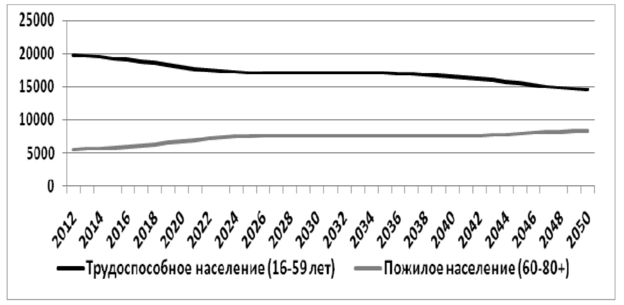 Рис. 2. Название рисунка	Литература	1. Семейный кодекс Россия [Электронный ресурс]. Режим доступа: www.base.consultant.ru.	2. Федеральная служба государственной статистики. [Электронный ресурс]. Режим доступа: www.gks.ru	3. Адамчук В.В., Ромашов О.В., Сорокина М.В. Экономика и социология труда: учеб. для вузов.М.: ЮНИТИ, 2000. 407 с.	4. Андросова Л.А. Экономика труда: учеб. пособие. Пенза: Пензенский гос. ун-т, 2005. 160 с.	5. Пестрикова А.А. Суррогатное материнство в России: монография. Самара: Самар.гуманит. акад., 2008. 180 с.	6. Сорокина Е.Е. Методическое пособие для замещающих родителей. Уфа, 2010. 140 с. ЗаголовокЗаголовокЗаголовокЗаголовокТекстТекстТекстТекст